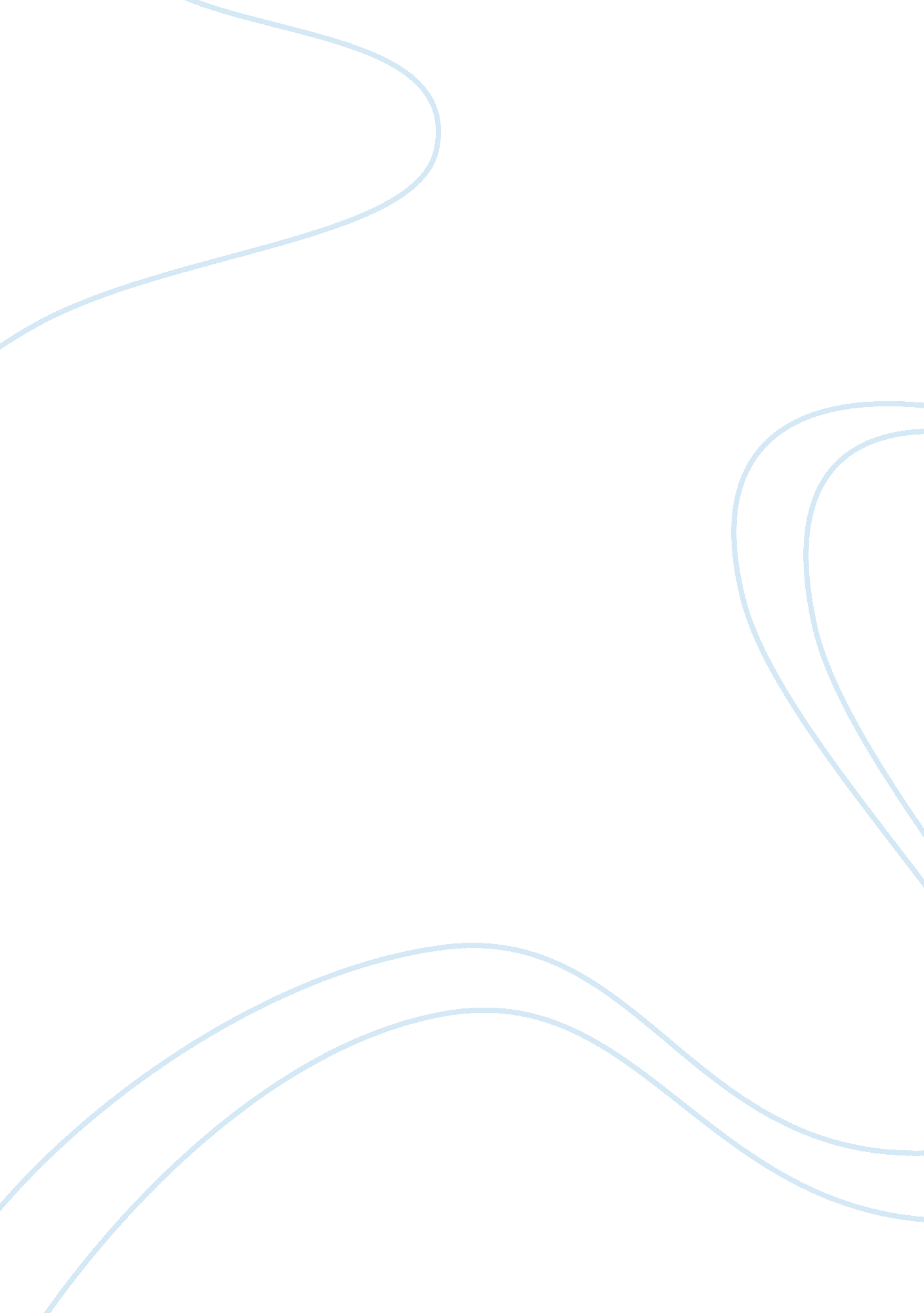 It that young people are utilizing online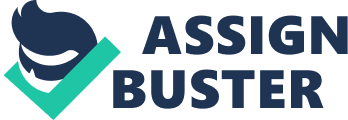 It is sometimes claimed that youths are less inclined to be occupied with institutional political exercises, for example, voting or getting involved in political gatherings. However, because of social media, research has demonstrated that young people are utilizing online networking to express their perspectives of governmental issues and their political inclinations (Velasquez and LaRose, 2014). The internet works as a ‘ new’ platform so they can be heard, and members of society who have been beforehand demeaned would now be able to express their view without the dread of being reprimanded. Yet, youths are regularly informed that they can’t institute genuine social or political change. They are either too inexperienced, too young or too gullible, or they are too hopeful for the genuine work of activism  (The Odyssey Online, 2017). However, the millennial youth has demonstrated many times that they can implement a change in activism and social rights for example events such as the Arab Spring, which I will be focusing on in this essay. The Arab spring was a movement of pro democracy demonstrations and revolts that occurred in the Middle East and in North Africa that started in 2010 and 2011, ‘ challenging  some of the region’s entrenched authoritarian regimes’ (Encyclopedia Britannica, 2017). Nonconformists communicated their political and temperate unfairness and confronted constraint by their countries security powers. The political turmoil in Tunisia and Egypt toward the begin of 2011 conveyed Arab youth to the world’s consideration in an extremely emotional manner. In representing the quickness of the mass assembly, and the criticalness of the famous requests communicated, experts indicated the district’s outstandingly high rates of youth joblessness, the advancement in the course of the most recent decade of youth-based extremist gatherings and the utilization of new correspondences advances supported by youth as key assets of the uprisings (Murphy, 2012). Their endeavors have been essentially prodded by social media effort, making more prominent availability and collecting more extensive gatherings of people than different developments before. However this, thus, spurs the exchange of online networking activism, is it enough to tweet and post reliable and inspiring hashtags? To indicate and show support via social media only instead of in a demonstration? While the employments of online networking are easy to refute, it has certainly enabled youthful activists to actuate changes that resound on a wider scale. The main focus of this essay will be on how social media played a significant role in the Arab uprising in the Middle East and North Africa. The globalisation of new media was shown to have tremendous importance in the Arab uprising as it put a ‘ human face on political oppression’ ( Howard et al. , 2011). The unemployment rates amongst the youth in the Arab world was significantly high and, alarmingly, kept rising. Between 2010 to 2012 there was a double digit increase rate in Egypt and Tunisia. The youth unemployment rate in Egypt increased from 26. 3,% to 38. 3%, and in Tunisia it rose from 29. 4% to 42. 4%  (Voices and Views: Middle East and North Africa, 2017). Yet, there were still many more issues that these countries were facing, such as government corruption, a rise in the cost of living and police brutality. Thus increasing the number of dissatisfied youths. They turned instead to social media with hashtags, such as revolution, protest, Tunisia and Egypt; trending throughout the world and they urged for a change in their economy and their social rights. I believe social media was a critical catalyst that set off the Arab Uprisings. It’s intriguing to see how new media can have such a significant impact, to an extent that it caused revolutions and protests and led to dictators of decades stepping down. It also raises the question as to whether the uprising could have still happened if it wasn’t for social media. Social media is argued to be a useful mechanism in revolutions since it enabled an entire generation. Perhaps one of the main debates of why social media rose as a considerable device in the insurgencies is on the grounds that more individuals than previous in recent memory are associated with the internet and claim cell phones.  As indicated by a Pew Research Center’s Global Attitudes Project examination study directed in 2013, 88% of individuals claim mobile phones in Egypt while 43% of individuals expressed they utilize the web in any event every so often or possess a smartphone. Similar figures were accounted for in Tunisia. Since availability has expanded—costs of owning a telephone and having web access  have brought down essentially in many nations—just like the situation when innovation is never again new, so has individuals’ possession. Besides, online networking has given a successful, free approach to remain associated with others. Essentially, it couldn’t be controlled by the government which is one of the reason why it has developed as a staggeringly compelling device in a territory known for government strength. It turned out to be extremely helpful in sorting out protests, and as its prosperity was seen over the world, it remained applicable and its use developed. Social media was an important aspect due to the fact that it was one of the only platforms that enabled youths to be heard. As many issues had arose in the Arab world, youths turned to social media to highlights there problems. In 2010, youths were undeniably discontent in Tunisia and Egypt, primarily due to the high unemployment rates. Nearly 30% of youths were jobless, many of whom were college graduates who benefited from the countries free post-secondary education (Voices and Views: Middle East and North Africa, 2017). Yet, now incapable of making a living, tensions were on the rise in Tunisia between the government and the unemployed. Tunisian citizens felt as though President Ben Ali was only focused on improving the richer parts of Tunisia for tourists; whilst poorer regions were neglected (Cavatorta and Haugbølle, 2012). This caused a significant outrage amongst the youth, who felt as though there was no future for them in their country.  In Tunisia’s stifling environment of joblessness, a young man named Mohamed Bouaziz, lit himself ablaze. This occurred after police seized his products since he did not have a permit as a street vendor. Bouaziz’s suicide protest was recorded and uploaded on various social media websites, such as Facebook, Youtube and Twitter. Individuals across Tunisia were outraged and took to the streets to protest with a ‘ rock in one hand, a cell phone in the other’ -Rochdi Horchani, a relative of Mohamed Bouazizi, (Ryan, 2011). Bouaziz died in the hospital weeks after his act of protest, which sparked the revolution across the Arab nations. Part of the reason why it provoked such a strong reaction amongst the youths of Tunisia was because they felt they could relate to Bouaziz. A considerable amount of them were experiencing comparable circumstances of unemployability. There was also false news circulating that Bouaziz was a university graduate who was unable to find work (Murphy, 2012). As the unemployment rate for graduates was immensely high, with a soaring 47. 9% in 2010, Bouaziz’s death sparked anger and led to university graduates being one of the strongest contributors to the revolution. It was lowest amongst young people who had never attained secondary school education  (Voices and Views: Middle East and North Africa, 2017). The main reason Bouaziz set himself on fire is directly linked to this frustration over the lack of jobs. However, Bouaziz was not the first Tunisian to do this. Abdesslem Trimech, to name one of many cases, received no attention from the media. In the wake of confronting bureaucratic determent in his own particular work as a street vendor, he set himself on fire in the town of Monastir on March 3. Yet, it was Bouaziz’s act that gained global attention with a large number of individuals, mostly students, working to demonstrate their support for the Tunisian uprising: “ Sit-ins, demonstrations, marches under various rallies denounced low wages, the arbitrary hiring practices of some companies and the government, precarious working conditions, and the absence of work at all” (Guessoumi, 2012). The key contrast between Trimech’s and Bouaziz’s case is the use of social media. Horchani (2011) says “ we could protest for two years here, but without videos no one would take any notice of us.” In Sidi Bouzid, Bouaziz’s main residence, local people fought to gain worldwide attention to what was happening and succeeded. Hashtag Egypt was the most trending tweet in 2011 and over the course of a week, before Hosni Mubarak’s resignation, tweets increased from 2, 300 a day to 230, 000 a day. With such a large number of people engaging in the politics of egypt because of twitter it shows how: “ Social media and networking have come to define a new generation of communication and have created a platform that possesses limitless abilities to connect, share, and explore our world.” (Bhulyn, 2011). Social media has developed a setting for the youth to join together on their beliefs and thoughts and in addition look at and engage in different perspectives. A union regarding notions is vital in developing a group of dissenters and social networking has supported in the improvement of connections most broadly among the millennial age, however not only. At many times social media fortifies ties since it expands the measure of correspondence between parties, accordingly extending chances to develop connections (Murphy, 2012). Social media assumed an imperative part in helping those living outside their home countries and people of a diaspora remain included. Since parts of individuals’ lives are open for show, people are fit for finding out about basic interests and groups of one’s identity that may somehow or another stay covered up. The communion that social media gives people could be argued to be its most revolutionary aspect. Individuals have claimed that they had for quite some time been disappointed with the government, however considered themselves to be excessively a minority and therefore have no power to make a change. During my research I interviewed a young 26 year old man originally from Egypt but currently living in the U. K. and he stated that “ the reason that stops individuals who are abused by their own government from speaking out is the dread that there voice won’t be heard and there fight will be in vain”. He then clarified the dread related with taking an interest in protests and demonstrations and afterward the regime may not evolve for the better. However, he still argues that “ because of social media in Egypt news is now more widespread and information that was not known before is now known and this allows members of the society to be aware that they are many others fighting with them”. Furthermore, an interview with a 23 year old Tunisian female further highlighted how the rise of social media established a platform for individuals to join together. When asked if social media was the main reason for the Tunisian revolution she claimed that “ the Tunisian revolution was something that was bound to happen sooner or later, social media just played as a catalyst that enforced it”. She then went onto to explain how in Tunisia ” the media is controlled by the government and censored so facebook, youtube and twitter are the only ways citizens obtain news from the people themselves”. Additionally, she claimed that “ social media also allowed non-arabs and arabs that weren’t living in these arab countries to become politically aware (this was mainly the youth) and engage themselves in these situations that they wouldn’t do so normally because of the media’s lack of information”. This just further enforces the idea of social media giving youths more power to become involved in politics. Social media has become a phenomenon that connects individuals around the world at no cost. These individuals are able to use social media as a platform to popularize their visions, gain support, share news and to connect via virtual communication. “ As a result of these features, proponents of this democratic phoenix thesis argue that the Internet (and indeed other forms of expressive political engagement) can provide a space in which new voices are heard and previously marginalised groups can express their views and lobby for change (in civic, political, cultural or social spheres)” (Keating and Melis, 2017). Research shows that in March 2011 almost 9 in every 10 Tunisians and Egyptians were using Facebook to arrange or spread awareness about the social and political issues occurring in their countries. The use of Facebook swelled in these Arab regions in January and April and in some cases dramatically increased, reports have found. Amidst the protests in Egypt and Tunisia, 200 or more individuals surveyed over three weeks in March that they were getting their data from web-based social networking sites (88% in Egypt and 94% in Tunisia). This outnumbered the individuals who relied on non-government media (63% in Egypt and 86% in Tunisia) and to outside media (57% in Egypt and 48% Tunisia). “ In both countries the government has censored the media, giving individuals a strong incentive to turn to the internet for credible sources of information” ( Howard et al., 2011).  On May 1st 2013, Facebook reported their latest user total add up to had achieved 1. 11 billion and 2011 48 % their users claimed to get their news from Facebook. One of the most used hashtags in 2011 on Twitter Twitter was “#egpyt” and “#jan25th” and were included in the top ten. Osama Bin Laden being caught, Hosni Mubarak’s resignation and Moammer Gaddafi’s passing also reached the main five news topics discussed on Twitter.  This just highlights the speed of which this new media is reaching. It isn’t that online networking itself is making more news, however it has ended up being exceptionally beneficial at sharing data that is now out there, so people are exploiting its huge potential by utilizing it as a way to make individuals more educated (Davison, 2015). The associations and connections kept up through these locales took into consideration the diaspora group to have a part in the upheavals. An important effect of social media is the way it has revolutionized a whole generation. With the decline in landlines and the growing reliance on mobiles, the internet is accessible almost everywhere and thus the quest for popularity, acknowledgement, mindfulness and self-advancement has become more in demand. This idea is fundamental in understanding the way in which social media was comprehended and used in the Arab spring by the older generation and by youths everywhere throughout the world. Social media became a tool used to voice their opinions and reinforce and carve their own place within society. The expansion of social media triggered more unrest, helping people to gather in large groups to protest. Wael Baas, an Egyptian blogger, stated, “ Online networking is an apparatus. In any case, upheaval is the choice of many individuals. When we chose to have a revolution, when individuals chose to remain in the square, web-based social networking becomes a useful device to call for help, approach legal advisors for help. I won’t give online networking all the credit, nor will I assume away all the acknowledgment from web-based social networking.” “ Twitter, Facebook and YouTube’s Role in Arab Spring (Middle East Uprisings),” Social Capital Blog, April 30, 2012. Egypt’s government initially occupied the media with control by censorship. A video presented on YouTube and after also posted on Facebook demonstrated  Egyptian uproar of police being attacked and genuinely harmed by nonconformists. Yet, the video was taken down from these websites for a Terms of Service infringement. There were likewise reports on videos of protests on YouTube that was censored.” Amidst protests on Tuesday January 25th, 2011 and on Wednesday January 26th, many detailed inconveniences were noted in accessing Facebook and Twitter, the communication destinations that composed and shared news of the demonstrations” (New York Times, “ Clashes in Cairo Extend Arab World’s Days of Unrest”, 1/28/2011). The Internet crackdown started vigorously on January 28 when the legislature, in the midst of to a great degree extensive scale showings moved to completely confine the internet and mobiles of assembling demonstrators. Web and cellphone associations had been disturbed or confined in Cairo, Alexandria and different spots, cutting off online networking. “ Websites that had been utilized to compose protests and entangling endeavors by news media to cover events happening on the ground. A few reports said columnists had been singled out by police who utilized rods to beat and charge nonconformists. The mobile administrator, Vodafone, claimed on Friday that Egypt had advised every single versatile administrator to suspend benefits in chosen zones of the nation The British organization said it would follow the request, Reuters announced” (New York Times, “ Clashes in Cairo Extend Arab World’s Days of Unrest”, 1/28/2011).” With the web crackdown, President Hosni Mubarak sold out his own particular dread — that Facebook, Twitter, computers and cell phones could enable his rivals, open his shortcoming to the world and topple his administration. There was purpose behind Mr. Mubarak to be shaken. ” (New York Times, 1/30/11 article)On February tenth, in the midst of tenacious challenges, the Vice President of Egypt Omar Suleiman reported that Mubarak had surrendered control. Egyptians have now voted studiously, in spite of the fact that questions stay about whether the nonconformists’ increases are being disintegrated. What’s more in Egypt, Egyptians on May 23 2012, in a notable decision, out of the blue voted in favor of a trade for Mubarak (a year after removal). Millennial activism is recognized by its online openness. However its dependence on social networking media leads numerous pundits to assert that youngsters only engage just in “ Facebook activism,” in which they offer or re-tweet articles and posts yet don’t really add or contribute to the reason. While this is a substantial concern, millennial activism can’t be marked down in light of its online existence. As the previous couple of years have appeared, youth activists have an abundance of undiscovered potential to both distinguish squeezing societal issues and urge others to make change. Youngsters have an exceptional energy to make exchange on important problems they are facing in society, and these discussions frequently via web-based networking media are the initial phase in establishing genuine change. There have been many critics of the online social networking impact endeavor to lessen the hypothesis by disagreeing that uprisings and social transformations have happened in places some time before present day technology was accessible. Whilst this is valid, there has been neglect to understand the qualities of web-based social networking and the effects it has  established. Online activism can’t bolster an upheaval alone, it must be combined with dynamic and physical involvement. In any case, this expansion to the social stratosphere can be claimed too advance revolutions by encouraging a domain for rebellions to develop. Furthermore, there is a debate that social media was useful in enabling the upheavals to get noticed and started, yet once the transformations began, its value was constrained. The conditions with respect to every specific transformation is interesting, so this statement may not fall valid for each insurgency, but rather claims true for apart of the Arab Spring, online networking’s assumed its most pivotal part to start with. Social networking ended up being of most use before all else, by enabling individuals to gather as one, earn support and discover areas to compose plans. These qualities were crucial. Nonetheless, albeit social media might have not been as basic later to the achievement or perservations of the upheavals, regardless it has significantly affected molding the result. For instance, after the transformations started, long range informal communication in Egypt enabled individuals to utilize Google Maps to share areas where experts or police sharpshooters were found so dissenters could keep away from them. This enabled national news coverage to enable reality to enter more remote than the state-controlled media would have allowed and in addition keeping the universal group more included. These components were critical angles, yet the revolution is argued to have still taken place if social media did not exist. Another argument that is often disputed is that large amounts of people from these regions are not associated or connected with social media and use the internet often. This is valid, especially in nations, for example, Yemen and Algeria. Egypt, then again, is a crowded nation. Regardless of whether a little level of the populace is associated, it could have a resonating effect. Egypt has a populace of 84 million individuals with about roughly 35% of the general population associated with the web  (Al-Sebaei, 2013). Near 30 million individuals were associated with the web which is a significant figure. Particularly considering that the people that are utilizing the web will probably be those in urban zones and due to this the urban communities are all the more intensely thought it could have skewed the effect of long-range informal communication for having a more profound effect  (Al-Sebaei, 2013). The last argument that shall be discussed had been briefly mentioned earlier; that revolution’s do not occur only on the internet.  It is obvious that revolutions can’t remain solitary; they should be combined with street activism. Be that as it may, social media can help make openings or fortify parts of an insurgency, for example, the capacity to sort out individuals in mass amounts. Conclusion  The social media revolt wound up plainly critical to the progressives in light of the fact that for so long they had been enduring alone. Online networking gave the chance to nationals to put their legislatures on impact, to have their treacheries heard. Social media helped the Arab Spring make a productive impact due to the fact that it expanded the opportunities that enabled youth all around the world to connect. Citizens around the Arab countries finally realised that they were not alone and many other individuals were also suffering in silence. Social media acted as a catalyst for the resistance to get involved. Facebook, Youtube and Twitter got swarmed with citizens that were enraged and their experiences had a chance to be seen and they were able to spread information whilst avoiding government restrictions (Govern, 2011). Social media turned out to be such an important instrument of the transformation, it enabled resident news coverage to remain a noteworthy piece of the data scattering process. The Arab Spring, was therefore, beginning to be known as a youth-led project, and it is vital to recognise all the individuals who took part in the revolution. Protesters showed fearlessness as the whole world was watching them, yet, the accomplishment of the latter part of the Arab Spring is primarily due to the triumphs of the previous. Countries such as, Bahrain, Yemen, and Libya were enlivened by the achievement of the other Arab nations. Activists watched compelling strategies that triumphed and actualized them into their own techniques. Social media picked up the most significant and ended up plainly engaged when people acknowledged it was working. Insurgencies require the help of the general population. For this situation, the help stretches out past national limits into the district and even crosswise overseas as people wherever use online networking to show solidarity. The speed in which this type of correspondence picked up authenticity and pertinence is essential. Social media isn’t only a trend; it is a principal move in the way we convey. 